L 6 – Uctívání StvořiteleKazatel: Carlos Munez, Ředitel programu AFCOE (Amazing Fact Center of Evangelism – Centrum evangelizace Amazing Facts)Maranatha, Kristus přichází, amen?Vítám vás v Sobotní Škole. Je to velká výsada a čest být tady s vámi.Když jsem byl požádán, abych tento týden učil Sobotní Školu, tak jsem vzpomínal a uvědomil jsem si, že jsem vlastně nikdy neučil Sobotní Školu v angličtině. Přišel jsem asi před deseti lety skrze hispánské sbory a tak jsem uvažoval o tom, že jsem vlastně nikdy v angličtině neučil. Docela mě to rozrušilo.Vyrůstal jsem v církvi a začínal jsem jako diákon, pak jsem byl starší sboru, a učitel Sobotní Školy. Přišlo mi to úplně normální a přirozené.Je krásné, že jsme se sešli při studiu tohoto úžasného tématu „Uctívání Stvořitele“.Co vám přišlo na mysl, když jste si přečetli název „Uctívání Stvořitele“? Když jsem viděl název „Uctívání Stvořitele“, tak mě to automaticky přivedlo k trojandělskému poselství. Zjevení 14, verš 6, kde je psáno:Zj 14,6: „I viděl jsem jiného anděla letícího po prostředku nebe, majícího evangelium věčné, … 7 Bojte se Boha, a vzdejte jemu chválu, neboť přišla hodina soudu jeho; a klanějte se tomu, kterýž učinil nebe i zemi i moře i studnice vod.“Během studia dále uvidíme, jak to souvisí s Lekcí. Ale než začneme, rád bych se pomodlil.„Otče, děkuji Ti za tuto příležitost shromáždit se a studovat Tvé Slovo na tak nádherné téma, jakým je uctívání Tebe, jako našeho Stvořitele. A tak, Otče, prosíme, aby nás Tvůj Duch vedl a posiloval nás. O to Tě prosíme v Ježíšově jménu. Amen.“Tedy „Uctívání Stvořitele“.Jednou z věcí, které dělám rád, když učím Sobotní Školu, je, že začínám názvem.První slovo je „Uctívání“.Co znamená „uctívání“? Někteří si myslí, že „uctívání“ znamená mít nějaký duchovní projev, kdy lidé poskakují, nebo mluví jazyky, a domnívají se, že tento projev je formou uctívání. Jiní řeknou, že uctívání je zpěv a chválení Boha. Další řeknou, že je to kázání. Některé z těchto věcí více než jiné, lze skutečně považovat za uctívání.Slovo „uctívání“ v Bibli je velmi zajímavé. V řečtině „uctívání“ je „proskuneo“. Co však slovo „proskuneo“ znamená? Ukážu vám, jak to vypadá. Biblicky „proskuneo“ znamená toto: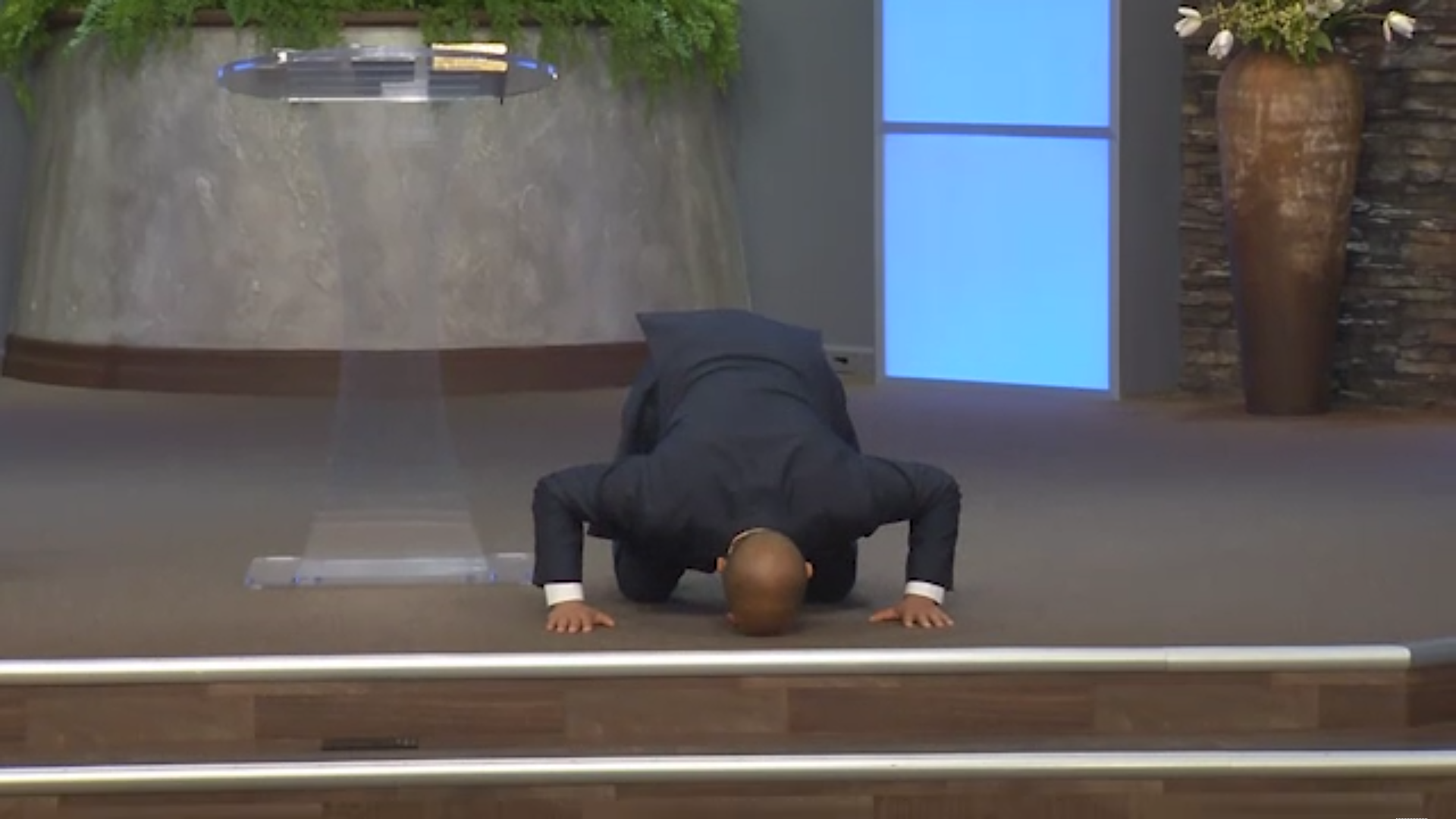 Uctívání podle Bible znamená pokořit se – padnout na zem, tváří k zemi před Pánem. Přitisknout ruce, kolena, a tvář k zemi.Tedy zpívání, studium Bible a chválení Boha jsou součástí našeho uctívání Boha. Amen?Ale na čem je uctívání založeno ve skutečnosti?Na pokořeném srdci. Na odevzdání srdce Bohu a podřízení se.Pokud si vzpomínáte tak v Bibli, když Boží lid prožíval nějakou tragédii, anebo nastal stav nouze, lidé se pokořili, padli tváří k zemi. Sypali i prach a popel na hlavu.A co to znamenalo, když na sebe sypali prach a popel?Co představuje prach? Z čeho jsme stvořeni? Jsme stvořeni z prachu.A popel znamená, že když padneme tváří k zemi, říkáme: „Pane, jsem prach. Ty jsi můj Stvořitel. A pokud nebudu činit pokání a nepodřídím se Ti, a nepokořím se před Tebou, budu proměněn v popel.“Je to soužení duše. Je to pokoření se před Bohem. A právě to znamená slovo „uctívání“.Kdybych měl říct synonymum slova „uctívání“, tak bych použil slovo, „poslušnost“. Amen?Když chcete uctívat Pána Boha, tak Ho poslouchejte, protože to je pravé uctívání. To je podřízení se Pánu Bohu a Jeho vůli a říct: „Pane, tady jsem. Použij si mě ve Své službě.“A proč si zaslouží uctívání v tomto kontextu? Protože je náš Stvořitel, a Dárce života.Když Ho tedy neuctíváme, jako svého Stvořitele a neposloucháme Ho, a v pokoře se Mu nepodřídíme, říkáme tím: „Už nechci žít“, protože On je Dárce života.Je to skrze uctívání, kdy Mu vzdáváme čest, a uznáváme Ho jako svého Stvořitele.To uvidíme i dále v Lekci.A tak hned v části na neděli je téma, které mluví o uctívání a modlářství. Jak spolu souvisí? Co je spojuje? Spojuje je něco?Ano, protože pokud se rozhodnete, že nebudete uctívat Boha, automaticky upadáte do modlářství.A v Písmu vidíme tuto souvislost.Neděle – Modlářství a útlakPokud je pravé uctívání poslušnost Pánu Bohu, co je tedy falešné uctívání? Neposlušnost vůči Pánu Bohu. To je modloslužba. A s tím se setkáváme v naší Lekci.Je zde uveden příklad. Týkalo se to Egypta. Takovému uctívání říkám egyptský styl uctívání.A jak to bylo s Božím lidem? Už několik set let byli otroky v Egyptě, protože neuctívali Pána Boha náležitě. Možná Ho uctívali v době Josefa. Josef byl pilířem. Avšak poté, co zemřel, je psáno, že upadli v nelibost. A jsem si jistý, že začali následovat egyptský styl uctívání.Možná začali jíst egyptské pokrmy, provozovat egyptskou zábavu a módu a egyptský styl života. Začali praktikovat egyptské uctívání a stali se otroky, protože odpadli od Pána Boha.A co se stalo potom? Otroctví se pro ně stalo takovým břemenem, že jim nezbylo nic jiného, než se znovu vrátit k Pánu Bohu – k Bohu Abrahamovu, Izákovu a Jákobovu.V Exodu 2 tedy čteme, že prosili Pána Boha a vzhlíželi k Němu. A Pán Bůh je vyslyšel.Mám dotaz: „Byli jsme otroci i my?“ Ano. A čemu jsme otročili. Hříchu.Narodili jsme se v tomto stavu. Byli jsme otroky stejně jako Boží lid v Egyptě. Stalo se to pro ně takovým břemenem, že prosili Pána Boha, aby je vysvobodil. A Pán Bůh jim poslal vysvoboditele – Mojžíše.Mojžíš je předobrazem Krista. Mojžíš byl poslán Bohem a přišel, aby vysvobodil Boží lid.Jak byli vysvobozeni? Skrze krev Beránka. A co se stalo potom? Prošli Rudým mořem, což představuje křest.Potom je Bůh vedl do pouště a řekl jim: „Vidíte, co jsem pro vás učinil. Jsem Bůh Abrahamův, jsem Bůh Izákův, jsem Bůh Jákobův. A chci být vaším Bohem. Ukázal jsem vám, co jsem udělal, protože chci zachovat smlouvu s Abrahamem a chci být vaším Bohem a chci, abyste byli Můj lid, Má nevěsta.“A oni řekli: „Ano.“ Avšak hned poté, co Mojžíš vystoupil na horu, aby strávil 40 dní s Bohem, vrátili se k egyptskému stylu uctívání. Sotva řekli: „Nebudeme už provozovat modloslužbu“, a zavázali se zachovávat Deset Přikázání, Boží principy, rozhodli se vrátit zpět k tomu, co znali. Byla to netrpělivost.Ale čí chyba to byla? Aronova. A Mojžíš mu řekl: „Co jsi to udělal? K čemu je to vedeš?“ Na co nám tento příběh poukazuje? Pán Bůh se nám skrze něj snaží něco říct o uctívání v době konce. Vedoucí mají vyzdvihovat Boží principy uctívání. Jak máme sloužit Bohu, jak máme Pána Boha následovat a žít pro Něho. Jak máme Pána Boha představovat druhým a jak máme vydávat svědectví.Co však dělal Boží lid? Zbloudil kvůli svým vedoucím a byl uveden na scestí. Avšak zde se nemluví pouze o kazatelích a starších sboru, ale také o mamince a tatínkovi doma. Tyto principy je mají provázet, protože děti jsou ve sboru jen několik hodin v Sobotu, a občas tam stráví i hodinu nebo dvě během týdne. Avšak skutečná svatyně a skutečná církev a sbor je domov. Rodiče musí své děti učit a vyvyšovat Boží principy.V Exodu však vidíme, že to velmi rychle pominulo.Přečtěme si ze Žalmu 115, protože v Lekci jsou tyto verše použity velmi zajímavým způsobem.Izraelci se tedy oddali egyptskému stylu uctívání. A okamžitě následovaly problémy.Zeptám se vás: „Stalo se to samé i pozemské církvi?“ Ano.Kristus založil ranou církev. V knize Skutky čteme, jak tato církev vypadala. Byli zapálení pro Pána Boha. Sloužili Bohu a konali Boží dílo. Ale co se stalo? Po nějaké době vedoucí vymřeli. Učedníci, apoštolové zemřeli a do církve proniklo modlářství, jak čteme ve Zjevení.Když dáme stranou Boží principy a nevyvyšujeme je, když přestaneme uctívat Pána Boha a přestaneme se Mu podřizovat, pak do našeho života okamžitě pronikne modlářství. Jinak řečeno, něčemu nebo někomu dáváte přednost před Pánem Bohem. To je nebezpečí a tímto způsobem Pán Bůh představuje Svých Deset Přikázání. Bůh nás chrání a říká: „Neuctívejte a nenásledujte žádného jiného Boha, ani nic jiného, protože čemukoli dáte přednost přede Mnou, to vás povede k pádu a zahynutí.“Proč? Protože se podřídíte tělesným věcem.V Žalmu 115 čteme:Ž 115,1-8: „Ne nám, Hospodine, ne nám, ale jménu svému dej čest, pro milosrdenství své a pro pravdu svou. 2 Proč mají říkati pohané: Kdež jest nyní Bůh jejich? 3 Ješto Bůh náš jest na nebi, čině všecko, což se mu líbí. 4 Modly pak jejich jsou stříbro a zlato, dílo rukou lidských. 5 Ústa mají, a nemluví, oči mají, a nevidí. 6 Uši mají, a neslyší, nos mají, a nečijí. 7 Ruce mají, a nemakají, nohy mají, a nechodí, aniž volati mohou hrdlem svým. 8 Nechať jsou jim podobni, kteříž je dělají, a kdožkoli v nich doufají.“O čem zde mluví tento princip? Člověk se mění podle toho, k čemu se obrací a o čem uvažuje.Všechno, čemu dáme přednost před Pánem Bohem, ať už je to nějaká osoba, nebo věc, je naše modla. Když budete o ní uvažovat a rozjímat stanete se jako ona. To o čem uvažujete, takovými se stanete.Bůh nám tedy dává tato omezení, když nám dal Deset Přikázání. Dal nám tyto svaté principy, aby nás chránil před upadnutím do modlářství. Chrání nás před naší živočišnou povahou.Když tedy vidíme tyto principy a mluvíme o tom, proč uctíváme Pána Boha, je to z důvodu, který je jasně uveden v názvu Lekce.Pána Boha uctíváme proto, že je náš Stvořitel a nejen to. On je i náš Vykupitel. A o tom je psáno v Dt 5 v Přikázání o Sobotě. Je zde uveden také tento důvod:Dt 5,15: „…vyvedl tě Hospodin Bůh tvůj odtud v ruce silné, a v rameni vztaženém.“Byli jsme vykoupeni skrze Krista, který roztáhl ruce a obětoval se na Kalvárii.Uctíváme Pána Boha a děkujeme Mu, protože nás stvořil. A děkujeme Kristu za to, že nás vykoupil. Avšak to není ještě všechno.Dalším důvodem je posvěcení. Je psáno, že to je znamením, že On je náš Bůh, protože nás posvětil a děkujeme mu i za posvěcení, které nás připraví, abychom mohli žít v Boží přítomnosti.Nicméně kromě stvoření, vykoupení, posvěcení, je zde i oslavení.U Izajáše 66,22.23 čteme: „Nebo jakož ta nebesa nová, a země ta nová, kterouž já učiním, stane přede mnou, praví Hospodin, tak stane símě vaše a jméno vaše. 23 I stane se, že od novměsíce do novměsíce, od soboty do soboty přicházeti bude všeliké tělo, aby se klanělo přede mnou, praví Hospodin.“Budeme se Mu klanět a uctívat Ho pro to, co dělal v minulosti, pro to, co dělá v přítomnosti a proto, co udělá v budoucnu.To jsou významné důvody.Je tady však problém. Ďábel o tom ví a snaží se překazit Boží plán. Pokouší se nás odvést od Božího plánu. Ví, že když nás odvede od těchto principů, od uctívání Pána Boha, podřízení se a odevzdání svého života Bohu, jako svému Stvořiteli, tak automaticky upadneme do modlářství. Jedině Bůh nás může uchránit od tělesných způsobů a zachovat nás.Rád bych vám ukázal něco fascinujícího v Listu Římanům 1. Podíváme se, jak se to odehrává v Písmu.Pokud se nepodřídíme Bohu, pokud se Mu neodevzdáme, pak jsme v nebezpečí, že budeme následovat skutky těla. A skutky těla jsou smrt.Podívejme se do Ř 1, jaký je plán nepřítele. Pavel to viděl a mistrně to rozebral.Ř 1,18: „Zjevuje se zajisté hněv Boží s nebe proti každé bezbožnosti a nepravosti lidí, pravdu Boží v nepravosti zadržujících.“Jaká pravda byla potlačena, o které mluví Pavel? Přečtěme si verš 19:Ř 1,19: „Nebo což poznáno býti může o Bohu, známé jest jim, Bůh zajisté zjevil jim.“Co nám Pán Bůh ukázal a učinil známé, a co bylo dáno stranou?Ř 1,20: „Nebo neviditelné věci jeho, hned od stvoření světa, po věcech učiněných rozumem pochopeny bývají, totiž ta jeho věčná moc a Božství, tak aby oni byli bez výmluvy,“Na co zde Pavel poukazuje? Na to, že lidé nechtějí uznat Boha jako svého Stvořitele. A právě to je ďáblův plán. Říká: „Pokud je mohu vést, aby se na Boha nesoustředili, pokud je přesvědčím, že mohou být křesťané, uctívat Pána Boha a vzdávat Mu čest, aniž by uznali, že Bůh je jejich Stvořitel.“Avšak Pavel říká: „Důkazy jsou tak jasné, když uvažujeme o věcech, které vidíme.“To, co vidíme, svědčí o tom, že existuje Bůh.Kdysi jsem byl ateista a nevěřil jsem v Boha. A když se mě lidé zeptali: „Co tě přimělo k tomu, že jsi uvěřil v Boha?“ Odpověděl jsem jim: „Věda mě přivedla k tomu, že jsem uvěřil v Boha.“A lidé řekli: „Cože? Já jsem si myslel, že věda Boha popírá!“Když jsem se zabýval vědou, viděl jsem, že všem – mozek, biologie, vesmír, ekosystém – vládne pořádek a je to logicky uspořádáno. Řekl jsem: „To nevzniklo náhodou.“ Věnoval jsem tomu mnoho času. Nepřišel jsem na to přes noc. Trvalo mi to léta, ale nakonec mě věda přivedla k tomu, že jsem uvěřil, že ve světě existuje něco nadpřirozeného.Mnoho lidí říká: „Věda odmítla existenci Boha.“ Je mi líto, ale věda nemůže Boha odmítnout, protože věda studuje přirozený svět. A pokud věda studuje přirozený svět, tak to znamená, že není schopná ukázat nadpřirozeného Boha, protože to není záměrem vědy. Jak bychom tedy mohli popsat Boha něčím, co je tak nevhodné vystihnout nadpřirozeno? Věda nemůže dokázat Pána Boha, protože Bůh je nadpřirozený a přesahuje ji.Pokračujme dále ve čtení.Ř 1,21: „Proto že poznavše Boha, nectili jako Boha, ani jemu děkovali, ale marní učiněni jsou v myšleních svých, a zatmíno jest nemoudré srdce jejich. 22 Měvše se za moudré, blázni učiněni jsou. 23 Nebo směnili slávu neporušitelného Boha v podobenství obrazu porušitelného člověka, i ptactva, i hovad čtvernohých, i zeměplazů.“Zastavme se tady na chvíli. Místo aby člověk vzdával čest Bohu a uctíval Ho, chválil Ho a oslavoval, jako svého Stvořitele, je psáno, že zaměnil slávu neporušitelného Boha za porušitelné věci.Bůh stvořil muže a ženu ke Svému obrazu, a po pádu do hříchu si tvoříme Pána Boha k našemu padlému obrazu. Chceme, aby Bůh byl jako my, protože tak nám to vyhovuje. A říkáme si, že můžeme žít, jak chceme, protože Bůh je také takový, jako my.To dělá lidstvo a podívejte se, kam nás to vede. Lidé přestali uctívat Boha Stvořitele, a teď obdivují zemi a stvořené věci.Ř 1,24: „Protož i Bůh vydal je v žádosti srdce jejich k nečistotě, aby zprznili těla svá vespolek. 25 Jako ty, kteříž směnili pravdu Boží za lež, a ctili i sloužili stvoření raději nežli stvořiteli, kterýž jest požehnaný na věky. Amen.“Lidé místo aby uctívali Stvořitele, začali uctívat stvoření.Jak se tato teorie projevuje dnes ve společnosti? Jak to, že lidské bytosti neuctívají Boha a nevzdávají Mu čest jako svému Stvořiteli a uctívají stvoření? Věří teorii evoluce. Říkají, že nás nestvořil Bůh, ale že jsme se vyvinuli z nějakého kosmického slizu, který se stal pulcem, potom rybou, pak ještěrkou, a pak opicí. Tak jsme se prý vyvinuli. A o tom mluvil Pavel.Proto je ďábel tak zákeřný, protože vede lidstvo, aby si myslelo, že nepotřebujeme Boha, jako svého Stvořitele. A to nás automaticky vede od vzhlížení k Bohu jako Stvořiteli k modlářství. Vyhovujeme tělesným choutkám a začínáme se soustředit na sebe samé.A když se díváme na sebe a na stvoření, můžeme odůvodnit všechno. Proto je ve světě tolik zmatku.Podívejte se, co je psáno dále:Ř 1,26: „Protož je vydal Bůh v žádosti ohavné. Nebo i ženy jejich změnily přirozené sebe užívání v to, kteréž jest proti přirození. 27 A podobně i mužské pohlaví, opustivše přirozené užívání ženy, rozpálili se v žádosti své jedni k druhým, mužské pohlaví s mužským pohlavím mrzkost pášíce, a spravedlivou mzdu, kteráž na jejich blud slušela, sami na sebe uvodíce.“V podstatě se tu říká, že když se přestaneme zaměřovat a soustředit na uctívání Boha a přestaneme Mu vzdávat čest jako Stvořiteli, upadneme do těch nejzvrhlejších a nejsmyslnějších chtíčů těla. A mezi tyto věci patří evoluce. A jsou lidé, kteří se dívají na evoluci a mluví i o homosexualitě.Miluje Bůh hříšníky? Ano. Všichni jsme na stejné lodi. Ale Bůh nenávidí hřích. A tak nás volá, abychom se zřekli hříchu.Lidé říkají: „Ale ne, my už jsme prostě takoví. On nás už tak stvořil. Vždyť to vidíme i v přírodě. Zvířata také dělají homosexuální skutky.“Když nerespektujeme Boží principy, povede nás to automaticky k modloslužbě v mysli a v životě. To spolu úzce souvisí a ďábel se nás snaží podvést.Podívejme se, co je napsáno v citátu z knihy „Velký spor“. „V oblasti rozumové i duchovní platí zákon, že se měníme podle toho, na co se díváme. Mysl se postupně přizpůsobuje předmětům, kterými se zabývá; připodobňuje se tomu, co se naučila milovat a uctívat.Člověk se nikdy nedostane nad své měřítko čistoty, pravdy a dobroty. Je-li jeho nejvyšším ideálem vlastní já, nedosáhne nikdy něčeho vznešenějšího.“ (VDV 555; GC 360) – Jestli je toto tedy obraz, ke kterému se měníte, tak to je nejvyšší úroveň vašich standardů a principů.Ale jedině Boží milost má tu moc člověka povýšit. Kdyby byl člověk ponechán sám sobě, jeho cesta by vedla nevyhnutelně dolů. Ďábel to ví a perfektně tomu rozumí a snaží se nás tam dovést.Nalistujme si Dt 10. V kontextu naší Lekce to souvisí s naší službou. Někteří lidé říkají, že služba druhým je součástí našeho uctívání. Nikoliv, je to uctívání samotné, protože pamatujte, že uctívání není jenom dělat „x“ nebo „y“. Uctívání je úplné podřízení se Boží vůli. A v Boží vůli vidíme, že služba druhým stejným způsobem, jako když Bůh sloužil nám, by měl být ideál nebo princip, který je vyzdvižen, pokud jsme odevzdali svůj život Bohu. Stejným způsobem sloužil On nám, když jsme byli otroci, a byli jsme mrtví v žádostech našeho těla.Bůh poslal Svého Syna, aby nás spasil, aby nás pozvedl a ukázal nám, co to znamená žít svatým spravedlivým životem v Duchu.A protože On sloužil nám, měli bychom následovat Jeho příklad. Měli bychom sloužit druhým, kteří jsou ve stejné situaci jako my – jsou v tělesném stavu, kdy nejsou spaseni.Teď už rozumíme, proč ďábel útočí na Sobotu, která poukazuje na stvoření a na uctívání Krista, jako Stvořitele.Ďábel říká: „Pokud se mi podaří odstranit Sobotu, zabráním jim, aby vzhlíželi ke Kristu, jako svému Stvořiteli. A pak už si s nimi mohu dělat, co chci, protože mi otevřeli dokořán dveře, abych vstoupil.“Podívejme se do Dt 10.Dt 10,17: „Nebo Hospodin Bůh váš, on jest Bůh bohů, a Pán pánů, Bůh silný, veliký, mocný a hrozný, kterýž nepřijímá osoby, ani béře darů,“ - Bůh nikomu nestraní. On poslal Svého jednorozeného Syna. Jsem rád, že když jsem se stal křesťanem, tak mě přijali takového, jaký jsem byl.Když jsem přišel poprvé do sboru, ještě než jsem se stal křesťanem (to bylo asi před deseti lety), měl jsem všude po těle piercing a tetování. Měl jsem na sobě rozpárané džíny. Lidé se na mě dívali, ale jsem rád, že tak jako Pán Bůh nikomu nestraní, i lidé ve sboru mě přijali. Neviděli mě takového, jaký jsem byl, ale viděli, kým se stanu v Kristu.„18 Čině soud sirotku a vdově, miluje také příchozího, dávaje mu chléb a oděv. 19 Protož milujte hostě, nebo jste byli hosté v zemi Egyptské. 20 Hospodina Boha svého báti se budeš, jemu sloužiti, a jeho se přídržeti, a ve jménu jeho přisahati budeš. 21 Onť jest chvála tvá, a onť jest Bůh tvůj, kterýž učinil s tebou tyto veliké a hrozné věci, kteréž viděly oči tvé.“Viděli jste v životě Boží slávu? Byli jste svědky Boží slávy ve svém životě? Pokud ano, už nebudete stejným člověkem, protože když se vás dotkne Pán Bůh a vstoupí do vašeho života, už nikdy nebudete stejní jako dřív.„22 V sedmdesáti dušech sstoupili otcové tvoji do Egypta, nyní pak rozmnožil tě Hospodin Bůh tvůj, abys byl v množství jako hvězdy nebeské.“Opět se tady poukazuje na Pána Boha a je Mu vzdávána čest jako našemu Stvořiteli. Ale také je Mu vzdávána čest proto, že je spravedlivý Bůh, je svatý Bůh. V tomto kontextu se jasně poukazuje na službu a na lásku k druhým.Deset Přikázání je zapsáno na dvou tabulkách. První tabulka souvisí s uctíváním Boha. Ale druhá tabulka souvisí také s uctíváním Pána Boha. Avšak týká se naší zodpovědnosti a závazku k ostatním lidem. Proto v evangeliích vidíme, že se Kristus nezaměřuje tolik na první tabulku.Nezaměřuje se tolik na čtvrté Přikázání o Sobotě. Kristus se zaměřuje především na lásku k bližním. Neustále jim na to poukazuje, protože se z nich stali zákoníci a přizpůsobili se rituálům a různým zvykům, jak o tom píše Izajáš, a jak je uvedeno v Lekci. Mysleli si, že to je cílem a nevěděli, že to je jen prostředek k dosažení cíle, kterým je Kristus.To všechno poukazovalo na Krista, ale oni zapomněli na tu nejdůležitější část, kterou je milovat svého bližního. Protože jak bychom mohli milovat Boha, kterého nevidíme, když nemilujeme svého bližního, kterého vidíme?1.J 4,20: „Nebo kdož nemiluje bratra svého, kteréhož viděl, Boha, kteréhož neviděl, kterak může milovati?“ – To je biblický princip.Přečtěme si z 1.J, kde je základ našeho uctívání, které nás vede k jedinečné perspektivě. To je jedinečný pohled na naše bližní. Naši bližní jsou lidé v našem okolí. Nežijeme ve vakuu, kdy se jen posadíme a čekáme, až se vrátí Kristus. Dostali jsme úkol.V 1.J 4 čteme:1.J 4,7: „Nejmilejší, milujmež jedni druhé; nebo láska z Boha jest, a každý, kdož miluje, z Boha se narodil, a znáť Boha. 8 Kdož nemiluje, nezná Boha; nebo Bůh láska jest. 9 V tomť zjevena jest láska Boží k nám, že Syna svého toho jednorozeného poslal Bůh na svět, abychom živi byli skrze něho.“Verš 9 je úžasný. Ale podívejte se, co je psáno dále. Pokud je verš 9 úžasný, tak verš 10 by s námi měl zatřást až do morku kostí:„10 V tomť jest láska, ne že bychom my Boha milovali, ale že on miloval nás, a poslal Syna svého obět slitování za hříchy naše. 11 Nejmilejší, poněvadž tak miloval nás Bůh, i myť máme jedni druhé milovati.“To nemůžeme oddělit. Lidé říkají: „Služba je částí našeho chození s Bohem.“ Tak to není. Služba je dokonalé vyjádření lásky k Bohu. Je to láska jednoho k druhému, k sobě navzájem a je to vzájemná služba a sdílení.To znamená vědět, odkud pocházím a jak si mě Pán Bůh použil a jak mě změnil. Chci být nástrojem ve službě ostatním. Přečtěme si z Listu Římanům. Jsou to hluboké principy.Není možné oddělit lásku k Bohu od lásky k bližním. Když milujete své bližní, budete jim sloužit a milovat je.Ř 13,8: „Žádnému nebývejte nic dlužni, než to, abyste se vespolek milovali. Nebo kdož miluje bližního, zákon naplnil, 9 Poněvadž to přikázaní: Nesesmilníš, nezabiješ, neukradneš, nepromluvíš křivého svědectví, nepožádáš, a jestli které jiné přikázaní, v tomto slovu se zavírá: Milovati budeš bližního svého jako sebe samého. 10 Láska bližnímu zle neučiní, a protož plnost zákona jest láska.“Láska k bližním je na druhé tabulce. Avšak to se stane, jedině když se změní naše srdce.Proto když se mluví u Matouše o oddělení beránků od kozlů, tak beránkům je řečeno: „Vy jste mi dávali jíst, starali jste se o mě, dávali jste mi vodu, navštívili jste mě ve vězení.“A oni se diví a řeknou: „Kdy? Kdy jsme to dělali, Pane?“ a Pán řekne: „Když jste to udělali pro jednoho z mých nepatrných bratří.“ To je vyjádření a projev Boží lásky v nás a to se děje, když projevujeme Boží lásku druhým.“To však není lidská vlastnost, protože lidé jsou sobci.Musí v nás působit Boží proměňující moc.To se děje, když o Něm rozjímáme, vzhlížíme k Němu, a když je tím, na koho se soustředíme. Je naší silou a Jeho Duch pracuje skrze nás. Potom můžeme sloužit druhým tak, jako On sloužil nám.Izraelci byli zachráněni z Egypta. Na poušti dostali lekci, protože museli putovat 40 let. Tato generace musela začít znovu a Pán Bůh musel Svému lidu dát znovu Zákon. Co se ale pak stalo?Začali budovat království a dostali se až do časů Izajáše.Podívejme se do kapitoly 1. Když budeme číst, tak to čtěte, jakoby se to dělo nám. Mluví se zde o nás, o naší době, protože tyto věci se zopakují.Důvod, proč je to tu uvedeno, je, že historie se opakuje. A Bůh na to poukazuje, protože ďábel se nezměnil a bude nás i nadále svádět, abychom žili a uctívali tělesně.U Izajáše 1,10 je psáno:Iz 1,10: „Slyšte slovo Hospodinovo, knížata Sodomská,“ – Nemluví k sodomským, ale ke Svému lidu. – „ušima pozorujte zákona Boha našeho, lide Gomorský:“ – Proč? Protože Boží Zákon obsahuje svaté principy, které nás chrání před hříchem.Deset Přikázání je jako ochranná zeď, kterou nám dal Bůh a říká: „Za tou zdí je hřích. Držte se daleko od ní. Nepřibližujte se k ní.“Boží Zákon nás chrání před námi samými. Je to projev Boží lásky. Ukazuje nám:„Nedělejte to, protože Já vím, co vám udělá přestoupení Mého Zákona. Vím, co se stane, když odejdete a stanete se modláři.“Dále je psáno:„11 K čemu jest mi množství obětí vašich? dí Hospodin. Syt jsem zápalných obětí skopců a tuků krmných hovad, a krve volků a beránků a kozlů nejsem žádostiv. 12 Že přicházíte, abyste se ukazovali přede mnou, kdož toho z ruky vaší hledal, abyste šlapali síně mé? 13 Nepřinášejte více oběti oklamání. Kadění v ohavnosti mám, novměsíců a sobot a svolávání nemohu trpěti, (nepravost jest), ani shromáždění. 14 Novměsíců vašich a slavností vašich nenávidí duše má; jsou mi břemenem, ustal jsem, nesa je. 15 Protož, když rozprostíráte ruce vaše, skrývám oči své před vámi, a když množíte modlitbu, neslyším; ruce vaše krve plné jsou. 16 Umejte se, očisťte se, odvrzte zlost skutků vašich od očí mých, přestaňte zle činiti. 17 Učte se dobře činiti, hledejte soudu, pozdvihněte potlačeného, dopomozte k spravedlnosti sirotku, zastaňte vdovy.“Mám jednu otázku. Toto všechno zavedl Mojžíš ve svém zákoně – kadidlo, oběti, slavnosti – ale říká, že už se to nemá dodržovat? Ne.To všechno poukazovalo na Krista. Neříká, aby to už nedělali, ale říká, že to dělají, protože si myslí, že tyto věci jsou cílem samy o sobě, že to je záměr.Ne. Jsou to prostředky k dosažení cíle. Ukazují na něco mnohem většího.Avšak oni vzali tyto rituály a udělali si z nich cíl a zapomněli na lidi ve svém okolí.Když přestaneme vzhlížet ke Kristu a přerušíme spojení s Pánem Bohem a už s ním nemáme každodenní důvěrný vztah, pak věci, které by měly být prostředkem ke spojení se s Bohem, se stanou důležitější než služba a uctívání Pána Boha.Dám vám příklad.Viděli jste někdy, jak probíhá Památka Večeře Páně?Vzpomínám si, jak jednou v mém sboru byla Památka. Byla tam nová diakonka a dělala chyby. Neměla mnoho zkušeností. Snažila se, jak nejlépe uměla. Hlavní diakonka se zlobila. Odvedla ji stranou a vyčítala jí: „Jen se podívej, co jsi udělala.“ Avšak chudák žena se snažila a dělala, co mohla.Vzali jsme tyto nádherné slavností jako Křest, Památka a postavili jsme je nad lásku k bližním. To neznamená, že je nemáme dělat a že to nejsou svaté věci Boží, ale nejsou cílem. Jsou to prostředky. Ukazují na Krista. A tak někdy dáváme těmto věcem větší důležitost, než lásce k bližním a děláme to stále.Děláme to stále, když nejsme ve spojení s Bohem. Zapomínáme, že záměrem Pána Boha je spasit lidstvo. A to by mělo být i naším zaměřením, když se soustředíme na Pána Boha.V Bibli se píše o různých způsobech uctívání. U Izajáše 58 se mluví o půstu. Je půst biblický? Ano. Ale na co Izajáš poukazuje v kapitole 58? Lidé používali půst jako cíl. Chtěli tím něčeho dosáhnout. Pán Bůh řekl: „Chci, abyste se přestali zaměřovat na sebe, a dělat si starosti o vaše záležitosti, o to, co chcete vy. Jděte sloužit.“Sloužíme jen proto, abychom sloužili? Ne.Znám sbory, které dělají mnoho práce ve společnosti. Ale otázka zní: „Kolika lidem jste sloužili? Ano, nasytili jste je, přinesli jste jim evangelium.“ Ale s jakým záměrem? Záměr je představit jim Krista. Získat je, uspokojit jejich potřeby, oslovit je a sloužit jim.Není to jen o tom, jak uspokojit své svědomí a říct: „Udělal jsem svou práci na tento týden.“ „Dal jsem někomu jídlo.“ Ale přečtěte si, co je psáno v Knize „ivot naplněný pokojem“: „Jedině Kristova metoda může přinést skutečný úspěch při styku s lidmi.“„Skutečný úspěch při styku s lidmi může přinést jen Kristova metoda. Spasitel se stýkal s lidmi jako ten, kdo chce jejich dobro. Projevoval jim soucit, sloužil jejich potřebám a získával si jejich důvěru. – Ale s jakým záměrem? K čemu je pak vyzval? – „Pak je vyzval: „Následujte mne.“ (ŽNP 67; MH 143)Když sloužíme tak nesloužíme jen proto, abychom předložili seznam toho, co jsme jako křesťané udělali tento týden.Nikoliv. Záměrem služby potřebám lidí, jak to od nás Pán Bůh vyžaduje, je být požehnáním tak, aby v našem životě a v našem díle viděli Boha, kterému sloužíme. A řekli: „Takovému Bohu chci sloužit. Chci sloužit Bohu, kterému sloužíš ty.“ A pak nám budou naslouchat.Tak to dělal Ježíš. Neuzdravoval jen kvůli uzdravení samotnému, protože pak stejně zemřou. Záměrem bylo dát jim něco, co nepomine tady na zemi. Záměrem byl věčný život.Když tedy sloužíme lidem, měli bychom se zaměřit na to, abychom je oslovili. Avšak musíme být ve spojení s Bohem. Musíme se podřídit Boží vůli.Pokud se nezaměříme na uctívání Pána Boha ze správného důvodu – protože nás stvořil, protože nás vykoupil, protože nás posvětil a protože nás oslaví, jsme v nebezpečí. Pokud se na to nezaměříme, upadneme do legalismu smýšlení, že žijeme pro Pána Boha a snažíme se to dokázat druhým, sobě i Pánu Bohu. Ale to nepřináší spásu.Způsob, jak žijete a uctíváte Boha, není jen věcí okamžiku.Uctívání není jen o tom přijít do sboru, není to jen kázání, není to jen zpívání.Uctívání je životní styl. Je to každodenní projev. Je to o tom, jak mluvíte, jak chodíte, jak vás vidí druzí lidé. Co si o vás myslí vaši sousedé a vaši bližní. Co si o vás myslí vaši přátelé? Sloužili jste jim?Není to jen o bezdomovcích, není to jen o tom jet na misii do Afriky. Vaše misijní pole je tam, kde žijete.Jste misionáři. Jste např. misionář převlečený za účetního. Bůh vás tam postavil, abyste mohli sloužit na misijním poli – oslovovat druhé a sloužit jim.Základem všeho je však Bůh, kterému sloužíme.Toto je skutečně fascinující Lekce. Chtěl bych vás vyzvat, abyste vyšli a sloužili.Služte svým sousedům. Služte svým známým i lidem, které jste možná nikdy nepotkali. Vyjděte sloužit, modlete se s lidmi. Ukažte jim Boha, kterému sloužíme. Boha, který nás stvořil a který nás spasil. A takový je Bůh, kterého chceme představit druhým.Sobota je velký den. Co děláme v Sobotu? V Sobotu nepracujeme.Ježíš řekl: „V Sobotu je dovoleno konat dobro.“ To znamená, že dnes je den, kdy můžeme sloužit jako církev. Můžeme vyjít a oslovit lidi a sloužit jim. K tomu jsme povoláni.Děláme to každý den, ale Sobota je zvláštní den. Proto uctíváme Stvořitele. Jaký je lepší způsob, jak uctívat Stvořitele v Jeho den, než sloužit druhým?Chvála Bohu.Děkuji za čas, který jsme spolu strávili studiem, a pamatujte, že za týden budeme studovat další Lekci.Amen.